REQUERIMENTO Nº 293/2018Requer Voto de Pesar pelo falecimento da SRA. MARIA ROSA CASTELOTE ZUCOLO, ocorrido recentemente. Senhor Presidente, Nos termos do Art. 102, Inciso IV, do Regimento Interno desta Casa de Leis, requeiro a Vossa Excelência que se digne a registrar nos anais desta Casa de Leis voto de profundo pesar pelo falecimento da Sra. Maria Rosa Castelote Zucolo, ocorrido no último dia 26 de fevereiro. Requeiro, ainda, que desta manifestação seja dada ciência aos seus familiares, encaminhando cópia do presente à Rua dos Gerâneos, 19, Jardim Panambi, nesta cidade.Justificativa:A Sra. Maria Rosa Castelote Zucolo tinha 95 anos e era viúva de Fiorindo Zucolo e deixou os filhos Wilson, Laerte e José Maria. Benquista por todos os familiares e amigos, seu passamento causou grande consternação e saudades; todavia, sua memória há de ser cultuada por todos que em vida a amaram.Que Deus esteja presente nesse momento de separação e dor, para lhes dar força e consolo.É, pois, este o Voto, através da Câmara de Vereadores, em homenagem póstuma e em sinal de solidariedade.                    Plenário “Dr. Tancredo Neves”, 27 de fevereiro de 2018. José Antonio FerreiraDr. José-Vereador-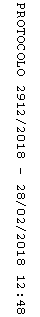 